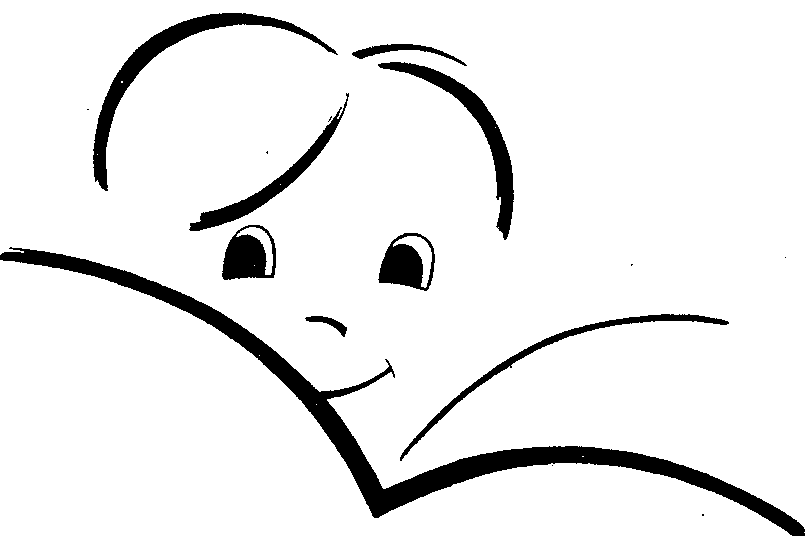 OŠ POLJEPolje 3581260 Ljubljana Polje										16. april 2020IZPOSOJA UČBENIKOV IZ UČBENIŠKEGA SKLADA ZA ŠOLSKO LETO 2020/21Osnovna šola Polje omogoča učencem, da si v prihodnjem šolskem letu 2020/21 iz učbeniškega sklada izposodijo učbeniški komplet. Pogoj za izposojo kompleta je naročilo učbenikov v kompletu. Sezname učbenikov, delovnih zvezkov in pripomočkov boste prejeli ob koncu tekočega šolskega leta.Ob izteku šolskega leta mora učenec komplet v celoti vrniti. Če bo kakšen učbenik uničen, poškodovan ali ga ne boste vrnili oz. bi ga želeli odkupiti, boste morali ob koncu šolskega leta poravnati stroške novega nakupa. O tem morate obvestiti skrbnico učbeniškega sklada do 10. junija 2021.Prosim, da učbenikov ne zavijate v samolepilne folije, ki jih konec šolskega leta ni mogoče odstraniti, ampak jih zavijete v navadne ovitke. Želela bi tudi, da se pogovorite s svojimi otroci, saj kljub številnim opozorilom, učenci še vedno mečejo torbe v katerih prenašajo tudi učbenike in knjige. Ti se zaradi tega močno poškodujejo, občasno tudi povsem uničijo. Naučimo otroke odgovornosti in tega, da če nam je nekaj podarjeno, to ne pomeni, da lahko uničimo. Učbenike bodo uporabljale tudi naslednje generacije učencev. Hvala.__________________________________________________________________________________NAROČILNICA ZA IZPOSOJO UČBENIKOV IZ UČBENIŠKEGA SKLADA ZA ŠOLSKO LETO 2020/21Ime in priimek učenca: _____________________________, ki bo v šolskem letu 2020/21 obiskoval _________ razred.Za svojega otroka nepreklicno naročam izposojo kompleta učbenikov, ki ga je določila šola. Učenec bo z izposojenimi učbeniki ravnal skrbno in jih vrnil nepoškodovane junija 2021.Podpis staršev: ____________________		                      Datum: __________________OŠ POLJEPolje 3581260 Ljubljana Polje										16. april 2020IZPOSOJA UČBENIKOV IZ UČBENIŠKEGA SKLADA ZA ŠOLSKO LETO 2020/21Osnovna šola Polje omogoča učencem, da si v prihodnjem šolskem letu 2020/21 iz učbeniškega sklada izposodijo učbeniški komplet. Pogoj za izposojo kompleta je naročilo učbenikov v kompletu. Sezname učbenikov, delovnih zvezkov in pripomočkov boste prejeli ob koncu tekočega šolskega leta.Ob izteku šolskega leta mora učenec komplet v celoti vrniti. Če bo kakšen učbenik uničen, poškodovan ali ga ne boste vrnili oz. bi ga želeli odkupiti, boste morali ob koncu šolskega leta poravnati stroške novega nakupa. O tem morate obvestiti skrbnico učbeniškega sklada do 10. junija 2021.Prosim, da učbenikov ne zavijate v samolepilne folije, ki jih konec šolskega leta ni mogoče odstraniti, ampak jih zavijete v navadne ovitke. Želela bi tudi, da se pogovorite s svojimi otroci, saj kljub številnim opozorilom, učenci še vedno mečejo torbe v katerih prenašajo tudi učbenike in knjige. Ti se zaradi tega močno poškodujejo, občasno tudi povsem uničijo. Naučimo otroke odgovornosti in tega, da če nam je nekaj podarjeno, to ne pomeni, da lahko uničimo. Učbenike bodo uporabljale tudi naslednje generacije učencev. Hvala.__________________________________________________________________________________NAROČILNICA ZA IZPOSOJO UČBENIKOV IZ UČBENIŠKEGA SKLADA ZA ŠOLSKO LETO 2020/21Ime in priimek učenca: _____________________________, ki bo v šolskem letu 2020/21 obiskoval _________ razred.Za svojega otroka nepreklicno naročam izposojo kompleta učbenikov, ki ga je določila šola. Učenec bo z izposojenimi učbeniki ravnal skrbno in jih vrnil nepoškodovane junija 2021.Podpis staršev: ____________________		                      Datum: __________________